Отделение Пенсионного фонда РФ по Томской области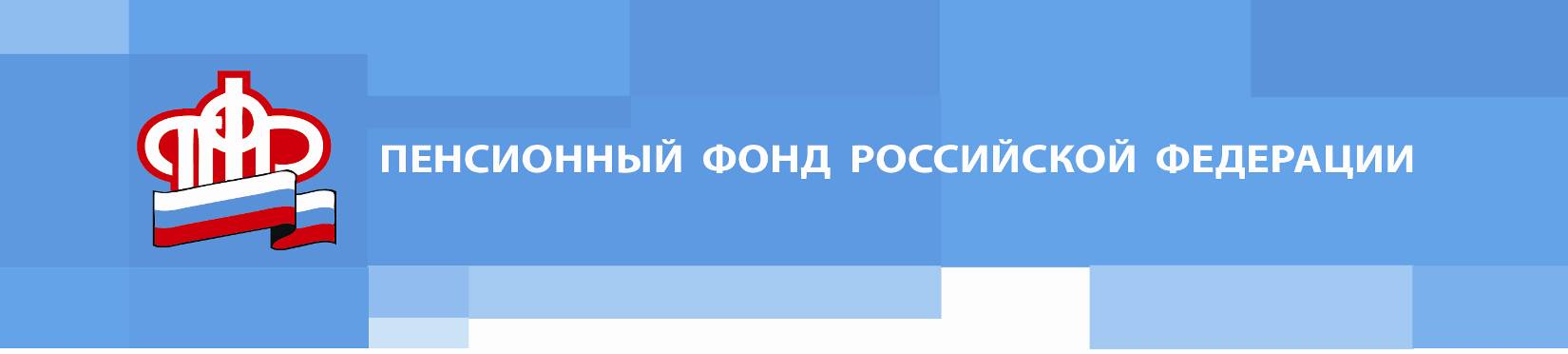 Пресс-релиз от 10 ноября 2022 года Пресс-релиз от 11 ноября 2022 года 18 млн рублей собрали сотрудники ПФР для подразделений СВОСотрудники отделений Пенсионного фонда активно участвуют в акциях по поддержке подразделений специальной военной операции Российской Федерации.Работники фонда добровольно пожертвовали уже 18 млн. рублей на нужды военных. Часть этих средств была направлена на закупку отечественных внедорожников в рамках проекта Общероссийского народного фронта «Все для победы!». В День народного единства автомобили УАЗ были переданы бойцам и Народной милиции ДНР и ЛНР.Помимо финансовой помощи, специалисты участвуют и в других акциях. Из отделений Пенсионного фонда военнослужащим и жителям новых субъектов России регулярно отправляется гуманитарная помощь: продукты питания, питьевая вода, теплая одежда и медикаменты. Для детей Донецкой и Луганской республик, Херсонской и Запорожской областей, отделения фонда собирают книги, канцелярские товары, учебники и игрушки.В период проведения частичной мобилизации специалисты ПФР оказывали адресную помощь призванным на военную службу. В частности, участвовали в сборах средств и закупке экипировки, а в свободное от работы время помогали волонтерам сортировать, упаковывать и доставлять гуманитарные грузы.Наряду с гуманитарной помощью отделения фонда регулярно проводят приемы граждан, прибывших с новых территорий. На выездных встречах в пунктах временного размещения и в клиентских службах фонда специалисты проводят консультации по вопросам пенсионных выплат, помогают оформить СНИЛС, пенсии, социальные пособия и материнский капитал.Посильный вклад в общее дело вносят, и сотрудники ОПФР по Томской области.________________________________________________Группа по взаимодействию со СМИ Отделения Пенсионного фонда РФ по Томской областиТел.: (3822) 48-55-80; 48-55-91;E-mail: smi @080.pfr.ru